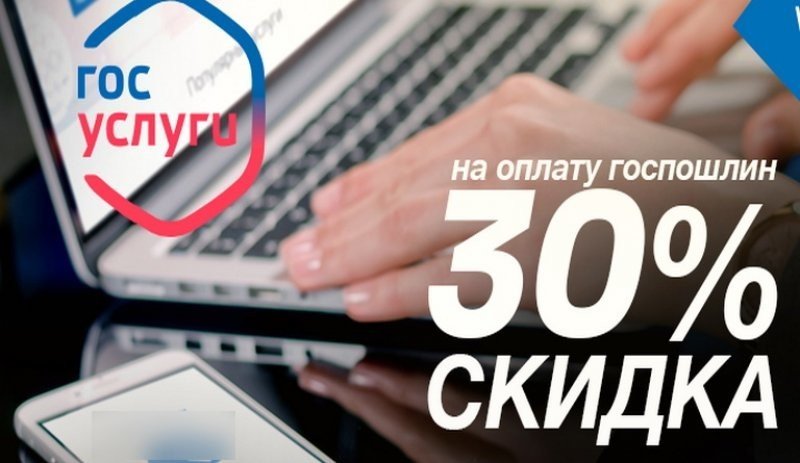 Скидку на госпошлины продлили до 2021 годаДействие 30% скидки при оплате госпошлин на портале www.gosuslugi.ru  продлили на два года: в 2019 и 2020 годах она будет действовать. Такие изменения внесли в Федеральный закон от 27.11.2018 N 424-ФЗ "О внесении изменений в части первую и вторую Налогового кодекса Российской Федерации и отдельные законодательные акты Российской Федерации о налогах и сборах", который устанавливает сроки для коэффициента 0,7, который применяют к госпошлине на Госуслугах.(Статья 4 Федерального закона от 27.11.2018 № 424-ФЗ)